КАРАР                                                                ПОСТАНОВЛЕНИЕ03 ноябрь 2016 йыл                        № 74                     03 ноября 2016 годаО разработке плана   привлечения сил и средств для     тушения        пожаров     и     проведения аварийно  -  спасательных        работ     натерритории    сельского поселения Петропавловскийсельсовет муниципального района Аскинский районРеспублики Башкортостан   и  контроль за его выполнениемВ соответствии с Федеральным законом от 21.12.1994 г. № 69-ФЗ «О пожарной безопасности», от 06.10.2003 г. № 131-ФЗ «Об общих принципах организации местного самоуправления в Российской Федерации», в целях совершенствования организации тушения пожаров в границах территории сельского поселения Петропавловский сельсовет муниципального района Аскинский район Республики Башкортостан, П О С Т А Н О В Л Я Ю:   1. Установить следующий  порядок привлечения сил и средств пожарной охраны и населения   на тушение пожаров на территории сельского  поселения:1.1. В зимнее время года расчищать подъездные пути к пожарным водоёмам,  расположенным на территории населенных пунктов, к пожарным гидрантам;организовать работников администрации, население  на тушение пожара с соблюдением правил по технике безопасности.1.2. Рекомендовать руководителям предприятий, организаций, находящихся на территории сельского поселения организовать работников предприятий, организаций на тушение пожара с соблюдением правил по технике безопасности. 	2. Утвердить и ввести в действие следующие документы по организации пожаротушения в сельском поселении:      - Перечень должностных лиц администрации  сельского поселения,  предприятий, организаций, информируемых о возникновении   пожаров и ходе их  тушения;    - Схему оповещения в случае возникновения пожаров.        	3. Утвердить формы основных  документов по организации пожаротушения на территории  сельского поселения Петропавловский сельсовет:Форма № 1 «План привлечения сил и средств пожарной части, ДПК поселения и  населения на тушение пожаров и проведение аварийно-спасательных работ на территории сельского поселения Петропавловский сельсовет. (Приложение № 1).-      «Положение о порядке привлечения сил и средств для тушения пожаров и проведения аварийно-спасательных работ на территории сельского поселения Петропавловский сельсовет (Приложение № 2).	4. Контроль за исполнением настоящего постановления оставляю за собой.ПЛАН  ПРИВЛЕЧЕНИЯ  СИЛ  И  СРЕДСТВна тушение пожарови проведение аварийно-спасательных работ на территории сельского поселения Петропавловский сельсовет муниципального района Аскинский район РБ     Приложение № 2к Постановлению главы сельского поселения Петропавловский сельсовет                                                                   от 03.11.2016г. № 74Положениео порядке привлечения сил и средств  для тушения пожарови проведения аварийно-спасательных работ на территории сельского поселения Петропавловский сельсовет муниципального района Аскинский район Республики Башкортостан1. Общие положения1.1. Настоящее положение регулирует порядок привлечения сил и средств подразделений пожарной охраны и организаций для тушения пожаров и проведения аварийно-спасательных работ на территории  сельского поселения Петропавловский сельсовет муниципального района Аскинский район Республики Башкортостан  в соответствии с федеральными законами от 21.12.1994 № 69-ФЗ «О пожарной безопасности», от 06.10.2003 № 131-ФЗ «Об   общих    принципах    организации   местного  самоуправления в Российской Федерации».1.2. Для тушения пожаров и проведения аварийно-спасательных работ на территории сельского поселения привлекаются следующие силы:- подразделения федеральной противопожарной службы ГУ МЧС России по Аскинскому району;- добровольные пожарные дружины;- противопожарные формирования организаций;- население сельского поселения.Для тушения пожаров и проведения аварийно-спасательных работ на территории сельского поселения привлекаются следующие средства:-  техника;- средства связи;- огнетушащие вещества, находящиеся на вооружении в подразделениях пожарной команды;- первичные средства пожаротушения, а также приспособления для целей пожаротушения.1.3. Для тушения пожаров используются все источники водоснабжения (водообеспечения) организаций, независимо от форм собственности и назначения, на безвозмездной основе.1.4. Руководители организаций обязаны:- содержать в исправном состоянии системы и средства противопожарной защиты, включая первичные системы тушения пожаров, не допускать их использования не по назначению;- оказывать содействие пожарной команде при тушении пожара;-предоставлять при тушении пожаров на территории организаций необходимые силы и средства;-обеспечить доступ должностным лицам пожарной команды при осуществлении ими служебных обязанностей по тушению пожаров на территории  в здания, сооружения и иные объекты организаций;2. Порядок привлечения сил и средств на тушение пожаров2.1.Привлечение сил и средств пожарной охраны и противопожарных формирований организаций на тушение пожаров и проведение аварийно-спасательных работ при их тушении осуществляется на условиях и в порядке, установленном законодательством Российской Федерации и настоящим Положением.2.2. Порядок привлечения сил и средств в границах сельского поселения утверждается главой сельского поселения. 2.3. Непосредственное руководство тушением пожара осуществляется прибывшим на пожар   старшим оперативным должностным лицом пожарной команды, которое управляет на принципах единоначалия личным составом и техникой пожарной охраны и организацией участвующих в тушении пожара, а также дополнительно привлеченными к тушению пожара силами.2.4. Руководитель тушения пожара отвечает за выполнение задачи, за безопасность личного состава пожарной охраны, участвующего в тушении пожара и привлеченных к тушению пожара дополнительных сил.Никто не вправе вмешиваться в действия руководителя тушения пожара или отменять его распоряжения при тушении пожара.Указания руководителя тушения пожара обязательны для исполнения всеми должностными лицами и гражданами  на территории, на которой осуществляются действия по тушению пожара.При необходимости руководитель тушения может принимать решения, в том числе ограничивающие права должностных лиц и граждан на указанной территории.2.5. Руководитель тушения пожара устанавливает границы территории, на которой осуществляются действия по тушению пожара, порядок и особенности боевой работы личного состава, определяет необходимое количество привлекаемой пожарной и другой техники.2.6. В случае недостаточного количества или выхода из строя пожарной или специальной техники руководитель пожарной части совместно с главой поселения, начальником штаба ГО ЧС по Аскинскому району принимают меры по привлечению дополнительных сил и средств других противопожарных подразделений и организаций.2.7. Выезд следственной оперативной группы полиции к месту пожара осуществляется в соответствии с приказами и инструкциями о взаимодействии в установленном порядке.БАШҠОРТОСТАН РЕСПУБЛИКАҺЫАСҠЫН РАЙОНЫ МУНИЦИПАЛЬ РАЙОНЫНЫҢ ПЕТРОПАВЛОВКА АУЫЛ СОВЕТЫ АУЫЛ БИЛӘМӘҺЕ  ХАКИМИӘТЕ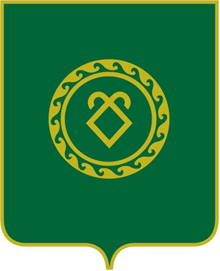 АДМИНИСТРАЦИЯ СЕЛЬСКОГО ПОСЕЛЕНИЯ ПЕТРОПАВЛОВСКИЙ СЕЛЬСОВЕТ МУНИЦИПАЛЬНОГО РАЙОНА АСКИНСКИЙ РАЙОН  РЕСПУБЛИКИ БАШКОРТОСТАНГлава сельского поселения Петропавловский сельсоветА.К.КадимовПриложение № 1 к Постановлению главы сельского поселения Петропавловский сельсоветот 03.11.2016г. № 74Приложение № 1 к Постановлению главы сельского поселения Петропавловский сельсоветот 03.11.2016г. № 74Приложение № 1 к Постановлению главы сельского поселения Петропавловский сельсоветот 03.11.2016г. № 74№п/пНаименованиянаселенных пунктовСилы, привлекаемые к тушению пожараСпособ вызова (телефон и  др.)Расстояние до населённого пункта, кмТехника, привлекаемая для тушения по номеру (рангу) пожара№п/пНаименованиянаселенных пунктовСилы, привлекаемые к тушению пожараСпособ вызова (телефон и  др.)Расстояние до населённого пункта, км№ 11д.ПетропавловкаПЧ-64112, 2-13-57121д.ПетропавловкаДПО, население2д.Ерма-_ЕланьПЧ-64112, 2-13-57172д.Ерма-_ЕланьДПО, население3д. ШороховоПЧ-64112, 2-13-5773д. ШороховоДПО, население4с.КигазыПЧ-64112, 2-13-57174с.КигазыДПО, население5д.ДавлятовкаПЧ-64112, 2-13-57125д.ДавлятовкаДПО, население6д.Ольховый КлючПЧ-64112, 2-13-57       206д.Ольховый КлючДПО, население7д. ЛюбимовкаПЧ-64112, 2-13-5737д. ЛюбимовкаДПО, население